`New Maryland School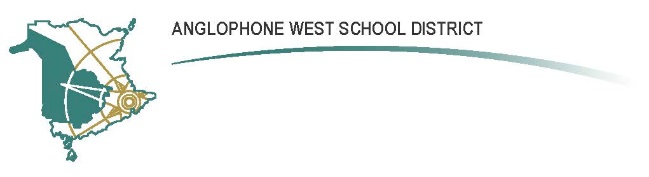 75 Clover st., New Maryland E3C 1C5Parent School Support Committee MinutesDate: February 11, 2019	Time: 4:30      Location: ESST room in schoolCall to Order:  4:35Approval of the Agenda: McKay, RohertyApproval of the Minutes from Previous Meeting:  Gaudet, McKayBusiness Arising from the Minutes:  a)  NMES Parent handbook: Has been posted to school websiteb)  Parent Speaker Series: Only 47 people responded to the parent survey; of those 80% said they might have interest in attending a guest speaker event if was a convenient night and time.  Based on this data and event attendance from the last school year no guest speakers will be organized between now and June.  PSSC will revisit the idea in the fall.  Most noted topics of interest in the survey were: Anxiety, Children and Screen time and Nutrition/dietBudget:Possible items/actions for budget use: In house public address system (current system is as old as the building), signage to address inappropriate use of traffic circle and drop off lane, yellow supervision vests, painting positive messages on student washroom doors, staff recommended books for parent lending library.Unanimous vote to support positive message painting in student washrooms, supervision vests and books for a parent lending library.Reports:DEC Report: Terry Pond   A brief summary of the DEC meeting on December 13th:                             * Presentation from Florenceville/Bristol requesting a new K to 8 school to replace Florenceville Elementary, Florenceville Middle School and Bristol Elementary. Other schools that might be included but were not in the presentation would be Bath Community School and/or Centerville Community School. * There was discussion on our four Sustainability Studies that have been in progress all fall. * Motion passed that a portion of land at Hartland Community School be declared as surplus so a housing development might be built there. * Letter sent to the Minister on upgrades for Kingsclear Consolidated School because the DEC decided to keep it open. January 31st Public DEC Meeting  The Multi-year Infrastructure School Planning Conclusion (409 on McAdam Avenue Elementary, Nashwaaksis Memorial, Forest Hill Elementary, Liverpool Elementary Schools) was the main focus of the public meeting. In separate motions the Dec voted to close all four schools and build 2 new schools with the recommendation to the minister that North side school be built at the McAdam Ave Site and the Southside School be built on the Liverpool site. There was discussion and concern about whether the four schools would be maintained until such time as new schools were built and the answer was yes.  We also had three Superintendent Reports  * EL4 Budgeting/Forecasting (3rd Quarter) * EL4 DEC Finance and budget * EL6 Effective use of schools. Committee Reports: Student Voice committee has met and is in the process of finding Student Representatives from each of the 19 ASDW High Schools to participate in bi-monthly Electronic meetings where they will discuss current DEC issues and topics to get a student perspective that will be reported back to the Public DEC Meetings Bi-monthly. Finally, the DEC Symposium will be held in Miramichi Rodd Conference center on the Mother’s Day Weekend (May 10/11/12). The minister will be at the Saturday Night Banquet. Because it is Mother’s Day you are not required to stay for the Sunday but can feel free if you have no commitments. If any PSSC Chairs or PSSC Members are interested in going, please forward your name to me ASAP. One PSSC Rep from each Sub-district will be selected through a lottery of the names submitted. All expenses will be paid for by the DEC. PSSC’s are permitted to use their funds to send extra representatives. It is a wonderful way to learn more about the workings of our education system and network with other PSSC’s from around the province.  The Lottery will take place at the DEC Public Meeting on February 21st. I need all names before that. Date for Next Public Meeting: Thursday, February 21st – Fredericton Education Centre 6:30Home and School Report Natalie Holder Agreed to Subsidize the (Marc Tardif) French Magician event and Snoozelean RoomNMES is hosting the ASD-W Chess Tournament Feb 13 Storm date (February 27th)STEAM Expo – Feb 19Feb 25-Mar 1 – Winterfest activities; most events will be at recess or lunchtimeFeb 20-27 – Kindness blitz to promote kind behavioursMarch break – Mar 4 -8APSEA funding –Received five FM systems for the school!  Will now be able to wire the art room, the maker space, library, and 1 classroom!Playground account has $13,903 H&S has approx. $9000; gift card expense will be coming out of this soon.Teacher appreciation – Indigo gift cards of $10.00 have been purchased and are being signed. Parents signed up to provide daily cooked treats. Spell-a-thon event to be held March 15th.  March 21st is test day (Friday)Student drop-off – Safety concern here with parents parking with no regard for the posted rules; Will re-post drop off video to website and increase morning supervisionPrincipal Report: Heather HallettTen Year Plan Priorities:   Objective 3 (K-2 Literacy), Objective 4 (K-2 Numeracy), Objective 6 (First Nations needs and curriculum) -Literacy Lead Lori Haley is on site for a 2 month block-Math Lead Mary Anne Reynolds is on site for a six week block (Focus grades 3-5)-Math lead, Sandra Melanson was on site for two weeks in January (Focus K-2)-Administration and 7 teachers completed a book study on “Teaching Talk”; practice for fostering student thinking and conversation.  Big ideas from the book were shared with staff at a  staff meeting in “fish bowl” format-There are four ELF reading volunteers at the school for the winter block-The senior reading buddy program continues                                                                                   DIP:  Student engagement, Formative assessment, collective efficacy-Promoting reading for pleasure: “Book talk” activity for grades 3-5 facilitated by ESST was very successful in engaging students to read for pleasure.-Purposeful Play book talk and exploration has led to further inquiry and practice among the K-2 teachers.SIP :-“Developing Assessment-capable Visible Learners”.  Review of staff summary. Intent is to adjust school improvement plan from subject based to practice based thus bringing it more in line with the school vision.-PLWEP: Positive Behavior Interventions and Supports (PBIS) is a proactive approach to establishing the behavioral supports and social culture needed for all students in a school to achieve social, emotional and academic success.  SuzanneISD/ Child and Youth: Our school contact, Kylie Beauchamps, remains on leave. Nathalie Ryder has attended meetings in her place when possible.General: -Bilingual Learning Environment funds were spent on hosting the Marc Tardif show-Dates for parent information sessions regarding French Immersion have been shared with families.  Fredericton meeting was held January 15 at FHS.  Registration forms will also be available starting on this date.  All FI registration is to be completed electronically.-Mrs. Hallett and Mrs. Jones-Clark met with Superintendent, Catherine Blaney and others on January 16th, for further discussion of the Purposeful Play concepts.Calendar:   Family Day January 18th: School is closedNew Business: NilCorrespondence:  NilClosing Comments: Date of Next Meeting: February Adjournment: Natalie Holder			           PSSC Chair							Date_____________________________________		_________________________				                       PSSC Members Present: Chair Natalie HolderVice Chair: Matthew StainforthTeacher Rep: PSSC Members Regrets:Peter Dickinson School/DEC Representation Present:Heather Hallett, Principal Terry Pond/DECSchool/DEC Representation Regrets: